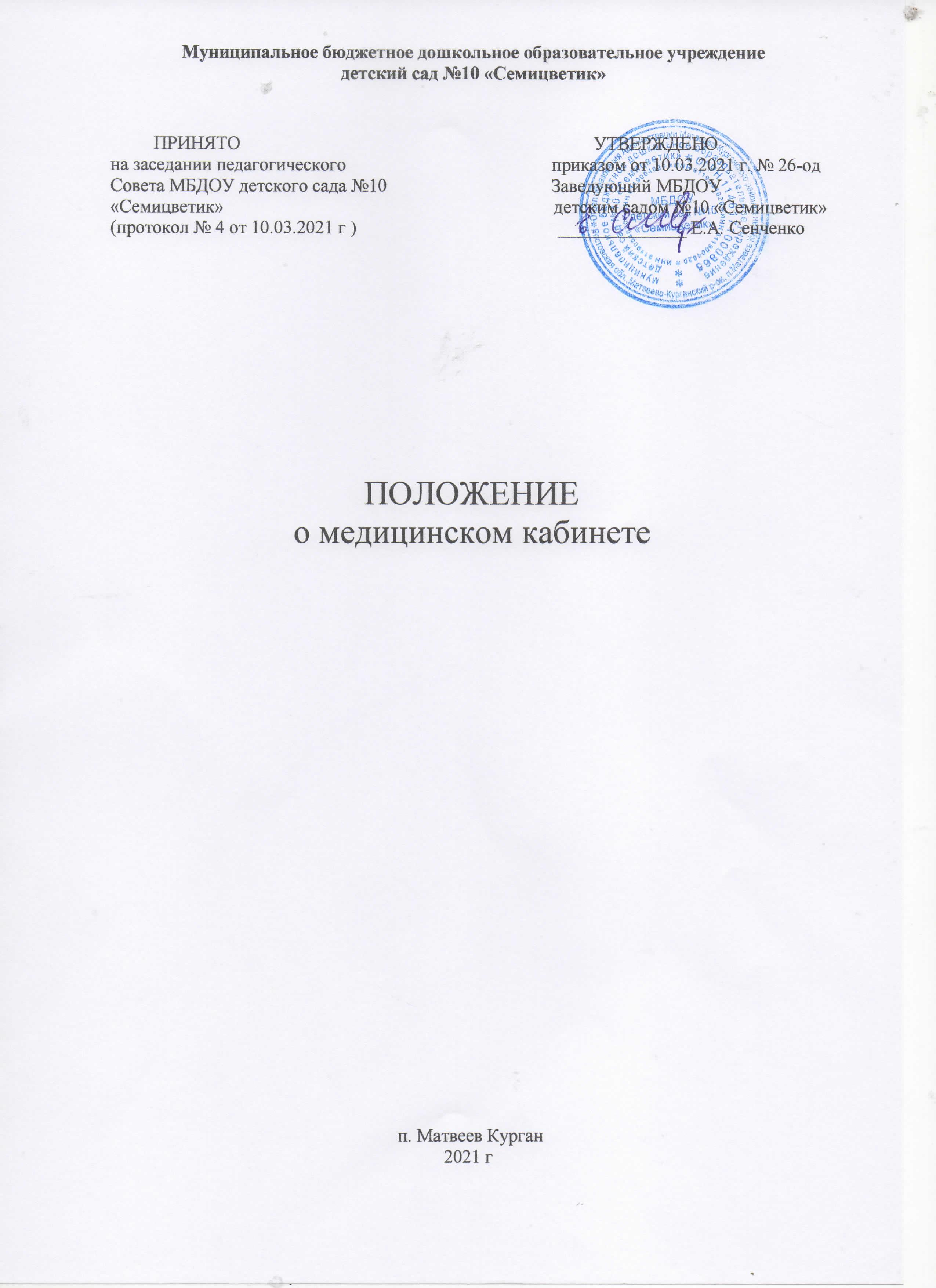 Общие положения1.1. Медицинский кабинет является структурным подразделением муниципального бюджетного  дошкольного образовательного учреждения осуществляющим организацию, контроль и анализ деятельности ДОУ по реализации программ гигиенического обучения и воспитания, профилактике заболеваний среди воспитанников, а также пропаганде медицинских и гигиенических знаний среди работников ДОУ по вопросам сохранения и укрепления здоровья детей.1.2.Медицинский кабинет в своей деятельности руководствуется нормативными и распорядительными документами Министерства здравоохранения РФ и области, Федеральным законом 273-фз от 21.12.2013 г. «Об образовании в РФ», международной Конвенцией о правах ребенка, Уставом  и приказами ДОО,  настоящем Положением. 1.3. Административное руководство медицинским кабинетом осуществляет заведующий дошкольной образовательной организацией.1.4.Организационно-методическое руководство медицинским кабинетом осуществляет врач, закрепленный за учреждением детской поликлиникой.1.5.Медицинский кабинет осуществляет медицинскую деятельность, ведет медицинскую документацию и статистическую отчетность в порядке, установленном действующим законодательством.1.6.Медицинское обслуживание воспитанников ДОО обеспечивается штатным и специально закрепленным органами здравоохранения за учреждением медицинским персоналом, который наряду с администрацией и педагогическими работниками несет ответственность за проведение лечебно-профилактических мероприятий, соблюдение санитарно-гигиенических норм, режим и качество питания воспитанников.1.7. Дошкольная образовательная организация предоставляет соответствующее помещение для работы медицинских работников.1.8. Изменения и дополнения в настоящее Положение вносятся на общем собрании работников дошкольной образовательной организации и принимаются на его заседании.1.9. Срок данного Положения не ограничен. Положение действует до принятия нового.                                       2. Основные цели и задачи2.1.Целями деятельности медицинского кабинета дошкольной образовательной организации  являются оказание медицинских услуг и проведение оздоравливающих и профилактических мероприятий для детей дошкольного  возраста из числа воспитанников дошкольной образовательной организации. 2.2.В соответствии с целями деятельности, персонал медицинского кабинета решает следующие задачи:охрана жизни и укрепление здоровья детей;проведение лечебно-профилактических мероприятий,обеспечение соблюдения санитарно-гигиенических норм в деятельности учреждения;соблюдение режима и качества питания воспитанников; осуществление доврачебной медицинской помощи;взаимодействие с семьей и педагогическими работниками учреждения в целях обеспечения физического развития ребенка.З. Функции  медицинского кабинета 3.1. В соответствии с возложенными целями и задачами медицинский кабинет, в лице медицинских работников, осуществляет следующие основные функции:обеспечение осмотра детей;осуществление работы с медицинской, отчетной и иной документацией;обеспечение выполнения мероприятий по охране жизни и здоровья детей  дошкольной образовательной организации;осуществление   контроля   над   соблюдением   санитарно-гигиенического   и   санитарно-эпидемиологического режимов во всех помещениях ДОО и личной гигиены сотрудников; обеспечение правильной работы фильтра во время утреннего приема воспитанников, выявление заболевших  детей и оказание доврачебной медицинской помощи воспитанникам ДОО;проведение учета и анализа часто болеющих детей, инфекционных заболеваний, травматизма;осуществление медико-педагогический контроля над организацией режимных моментов, двигательного режима в учреждении, непосредственно образовательной деятельности по физическому воспитанию;обеспечение     регулярного   контроля за   диспансерной   группой   воспитанников  и   их оздоровлением;доведение    до     сведения     руководителя   и педагогов  результаты     о     состояния здоровья воспитанников, их заболеваемости, мероприятиях, направленных на укрепление их здоровья;проведение санитарно-просветительской работы среди сотрудников и родителей по гигиеническому воспитанию, формированию навыков
здорового образа жизни, профилактике	травматизма, простудных и  инфекционных заболеваний;контролирование качества продуктов при их поступлении, хранении и реализации в дошкольной образовательной организации;осуществление контроля за суточной пробой; составление меню на следующий день, соблюдая нормы согласно десятидневному меню; осуществление контроля за правильностью закладки продуктов и выхода блюд, отпуском продуктов и блюд из кухни в группы строго по режиму и нормам; осуществление связи с детской поликлиникой и проведение по показаниям  соответствующие противоэпидемические мероприятия; осуществление организации, согласно графику,  проведения медицинских осмотров персонала ДОО.4. Права и ответственность медицинского кабинета4.1. Медицинский кабинет, в лице медицинских работников, имеет право:знакомиться   с   проектами   решений   руководителя   дошкольной образовательной организации, решениями органов управления, относящимися к их деятельности;определять конкретные задачи работы с детьми, педагогами, родителями; выбирать формы и методы этой работы, решать вопросы об очерёдности проведения различных видов работ, выделении приоритетных направлений деятельности в определенный период; участвовать  в  работе  педагогического совета  и  медико-педагогических  комиссиях  по вопросам, связанным с переводом ребенка из одной группы в другую,  построении обучения по индивидуальным программам (с учетом психофизиологических особенностей ребенка), переводе детей во вспомогательные воспитательные учреждения и т.д.;принимать участие, выступать с обобщением опыта своей работы на методических объединениях, педагогических советах, родительских собраниях, конференциях различных уровней и в органах печати.4.2. Медицинский кабинет, в лице медицинских работников, несет ответственность: за выполнение  решений педагогического совета  и задач дошкольной образовательной организацией;за соответствие принятых решений нормативным и распорядительным документам Министерства здравоохранения РФ и области, Министерства образования и науки РФ и области, Уставом учреждения, приказам заведующего дошкольной образовательной организацией; за реализацию программ гигиенического обучения и воспитания, профилактику заболеваний среди воспитанников, а также пропаганду медицинских и гигиенических знаний среди работников дошкольной образовательной организации по вопросам сохранения и укрепления здоровья детей; за неосуществление целей, задач и функций настоящего Положения.5. Организация  деятельности медицинского кабинета5.1. Деятельность медицинского кабинета осуществляется медицинскими работниками.5.2. График работы  сотрудников медицинского кабинета утверждается заведующим дошкольной образовательной организации.5.3.  Сотрудники медицинского кабинета осуществляют  приём ребёнка в дошкольную образовательную организацию на основании медицинского заключения о состоянии здоровья воспитанника.5.4. На каждого зачисленного в дошкольную образовательную организацию ребенка оформляется медицинская карта воспитанника, которая выдается родителям (законным представителям), при отчислении воспитанника из ДОО либо переводе в другое дошкольное учреждение.5.5 Медицинский кабинет осуществляет свою деятельность соответствие с планами медицинских работников.    5.6. Сотрудники медицинского кабинета в рамках своих полномочий осуществляют свою деятельность во  взаимодействии с муниципальными органами и учреждениями системы здравоохранения города,  а также территориальным управлением Федеральной службы по надзору в сфере здравоохранения и социального развития и Федеральной службы по надзору в сфере защиты прав потребителей и благополучия человека.6. Делопроизводство медицинского кабинета6.1. Документация медицинского кабинета ведется в соответствии требованиями СанПиН, все журналы нумеруются постранично, прошнуровываются, скрепляются подписью заведующего и печатью.6.2. Документация медицинского кабинета хранится в делах дошкольной образовательной организации согласно сроку хранения, указанному в номенклатуре дел  и передается по акту (при смене руководителя, передаче в архив).